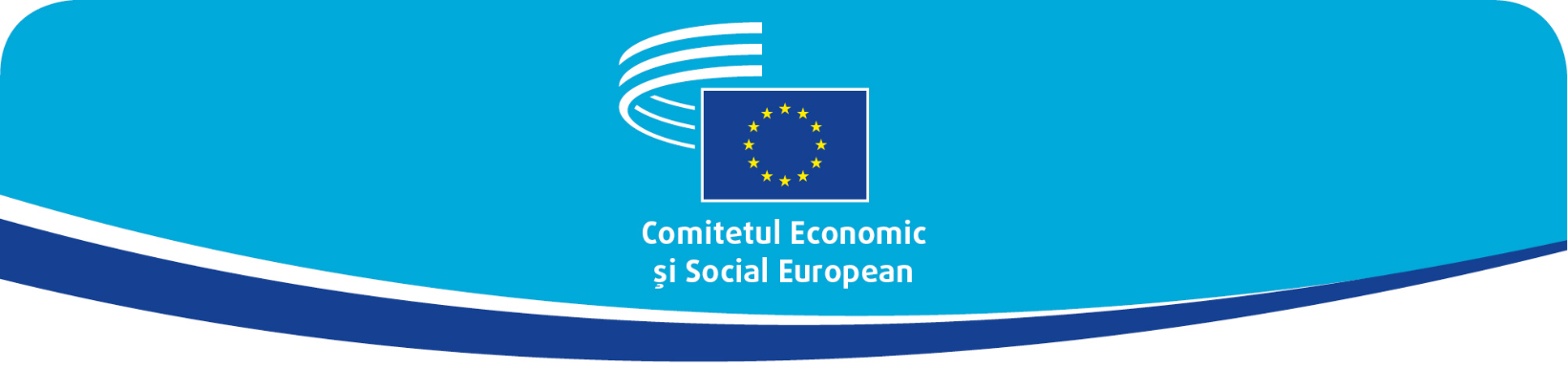 Giulia BarbucciVicepreședintă a Comitetului Economic și Social European (CESE)Discurs ianuguralBruxelles, 29 octombrie 2020.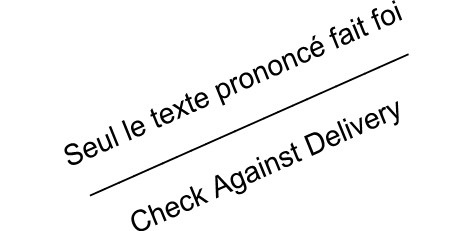 Sunt foarte onorată că am fost aleasă vicepreședintă și aș dori să le mulțumesc tuturor membrilor, grupului meu, și în special lui Oliver Röpke, care mi-a acordat încrederea sa. Un gând încărcat de recunoștință se îndreaptă către CGIL, organizația mea, casa mea de 30 de ani, locul unde am învățat și unde m-am dezvoltat profesional. Sunt pe deplin conștientă de responsabilitatea acestei misiuni, în perioada dificilă pe care o trăim și voi face tot ce este necesar pentru a fi demnă de această încredere.Criza pe care o trăim nu are egal în istoria europeană și a lumii: ea afectează omenirea pe toate meridianele globului și ne pune în mod dramatic în fața condiției noastre trecătoare de ființe umane. Ne atacă un organism microscopic, pe care nu-l putem învinge deocamdată, dar vom reuși.  Pentru prima dată în istoria sa milenară, omenirea se vede nevoită să desfășoare activități umane și sociale fără contact fizic, fără prezență, fără relații umane directe. Am învățat să ducem o viață „virtuală” și toate acestea ne vor modifica profund din punct de vedere antropologic, bărbați și femei.Provocarea generației noastre este să ne confruntăm cu această realitate și să găsim soluții.  Pandemia va lăsa cu siguranță în urmă o lume diferită, mai săracă, mai inegală, deoarece criza afectează toate sectoarele economiei mondiale.Când aproape toată Europa trecea prin prima perioadă de izolare și îi priveam cu admirație pe eroii pandemiei, ne spuneam că criza ne va învăța să fim mai buni și că avem o șansă unică să schimbăm tot ce s-a dovedit greșit în societate înainte de criza generată de pandemia de COVID-19, toate distorsiunile unui sistem economic care s-a concentrat pe profitul câtorva și i-a lăsat pe mulți în urmă. Acum, în pragul unei a doua perioade de izolare, ne întrebăm dacă acest lucru se va întâmpla cu adevărat. Cu siguranță, UE a realizat multe, prin toate planurile de investiții, dar încă nu reușește să pună munca și oamenii în centrul politicilor sale.Cred că CESE poate juca un rol important pentru a readuce oamenii și munca în centrul deciziilor politice. Motivele pentru care el a fost creat, în 1957, sunt, prin urmare, extrem de actuale: s-a decis atunci să se acorde un spațiu consultativ instituțional societății civile organizate, opinia sa urmând să fie inclusă în viitoarele decizii politice și legislative pentru o comunitate de state europene. Prin urmare, suntem un element al participării democratice și trebuie să ne asumăm cu toată seriozitatea această responsabilitate, mai ales într-un moment istoric în care democrația reprezentativă este grav atacată și trece printr-o criză de credibilitate.  Trebuie să-i convingem pe cetățenii europeni că, chiar și în toiul acestei crize enorme, Uniunea Europeană rămâne un proiect politic, social și cultural pozitiv și că modelul social european, unic în felul său, trebuie urmat și apărat. Într-adevăr, numai acest model poate face față costurilor umane și sociale ale pandemiei.Europa trebuie să redevină un loc în care este posibilă îmbunătățirea condiției sociale pentru toți. Trebuie create locuri de muncă de calitate, deschisă piața forței de muncă pentru tineri, șomeri sau persoanele cu un statut precar.  Și mai ales pentru femei: egalitatea de gen reprezintă una dintre bazele sustenabilității sociale și în acest domeniu trebuie să facem mai mult.Și noi va trebui să ne aducem contribuția, lucrând într-un spirit proactiv, găsind soluții consensuale inovatoare pentru oamenii pe care îi reprezentăm și pentru întreprinderile care vor fi motorul creșterii durabile. Prin urmare, suntem chemați să facem față unei mari provocări. Din păcate, dragi colegi, acest lucru coincide și cu un moment în care CESE se confruntă cu o criză de credibilitate și imagine. Știți cu toții că CESE depinde de Comisia Europeană, de Parlament și de Consiliul pentru obținerea resurselor financiare. Prin urmare, buna reputație a Comitetului este esențială pentru consolidarea poziției sale și pentru creșterea șanselor de succes în negocierile procesului bugetar. Ceea ce trebuie să facem în acest moment este să punem baze solide pentru a evita repetarea greșelilor din trecut: este o datorie față de noi înșine și față de cei care lucrează în Comitet.De  pe poziția mea de președintă a CAF, voi face totul pentru a asigura un buget sănătos, care să servească activității politice a membrilor și să asigure o bună gestionare a cheltuielilor și o repartizare adecvată a resurselor existente pentru o eficiență maximă. Sarcina care le revine noilor membri este complicată: pandemia de COVID ne limitează posibilitățile de deplasare, dar, în același timp, obiectivele strategice ale Comisiei ne impun să ne îndeplinim cât mai bine funcția consultativă și să participăm constructiv la efortul comun alături de instituțiile europene.Pentru a duce toate acestea la bun sfârșit, trebuie să fim mai uniți ca oricând: vă stau la dispoziție tuturor și mă bazez pe colaborarea fiecăruia dintre voi, în interesul unic și suprem al CESE și în numele a ceea ce el reprezintă.